KunniakirjaRuoveden alakoulun oppilasLauri Lindemanon saanut Ruoveden Metsästysseura ry:n myöntämän RIISTA-stipendin 4.6.2022Ruoveden Metsästysseura ryMarko Aaltonen             Juhani Sillanpää	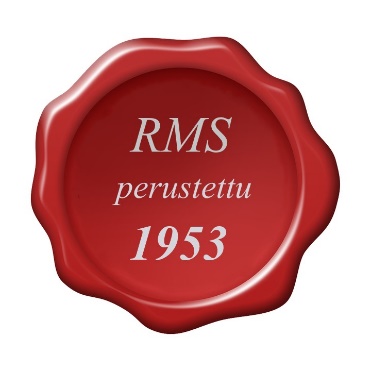 